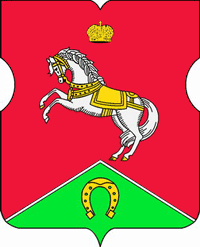 АППАРАТ СОВЕТА ДЕПУТАТОВмуниципального округаКОНЬКОВОПОСТАНОВЛЕНИЕ_29.06.2022______   № ____6/П____  Об утверждении отчета об исполнении бюджета муниципального округа Коньково за I квартал          2022 годаВ соответствии с Бюджетным кодексом Российской Федерации, Федеральным законом от 6 октября 2003 года № 131-ФЗ «Об общих принципах организации местного самоуправления в Российской Федерации», Уставом муниципального округа Коньково, аппарат Совета депутатов муниципального округа Коньково постановляет:Утвердить отчет об исполнении бюджета муниципального округа Коньково за I квартал 2022 года (далее – местный бюджет) по доходам в сумме 9631,1 тысяч рублей, по расходам в сумме 7902,1 тысяч рублей, с профицитом местного бюджета в сумме 1729,0 тысяч рублей.Утвердить исполнение местного бюджета по следующим показателям:по доходам бюджета муниципального округа Коньково (приложение 1);распределений бюджетных ассигнований по разделам, подразделам, целевым статьям, группам (группам и подгруппам) видов расходов  бюджета муниципального округа Коньково (приложение 3); по ведомственной структуре бюджета муниципального округа Коньково (приложение 2).источники финансирования дефицита бюджета муниципального округа Коньково (приложение 4)3. Разместить настоящее постановление на официальном сайте муниципального округа Коньково.4. Контроль за выполнением настоящего постановления возложить на главу муниципального округа Коньково Малахова С.В.Глава муниципального округа Коньково                                             С.В. МалаховИсполнение расходов бюджета муниципального округа Коньково за I квартал 2022 года в  разрезе ведомственной структурыПриложение 4к постановлению аппаратаСовета депутатовмуниципального округаКоньковоот 29.06.2022 №  6/ПИсточники финансирования дефицита бюджета муниципального округа Коньково за I квартал 2022 годаПриложение 1Приложение 1Приложение 1Приложение 1к постановлению аппарата к постановлению аппарата к постановлению аппарата к постановлению аппарата Совета депутатовСовета депутатовСовета депутатовСовета депутатовмуниципального округамуниципального округамуниципального округамуниципального округаКоньковоКоньковоКоньковоКоньковоот 29.06.2022 №  6/П от 29.06.2022 №  6/П от 29.06.2022 №  6/П от 29.06.2022 №  6/П Исполнение по доходам бюджета муниципального округаИсполнение по доходам бюджета муниципального округаИсполнение по доходам бюджета муниципального округаИсполнение по доходам бюджета муниципального округаКоньково за I квартал 2022 годаКоньково за I квартал 2022 годаКоньково за I квартал 2022 годаКоньково за I квартал 2022 годаКоды бюджетной классификацииКоды бюджетной классификацииНаименование доходов2022 год, тыс. руб.Коды бюджетной классификацииКоды бюджетной классификацииНаименование доходов2022 год, тыс. руб.11231 00 00000 00 0000 0001 00 00000 00 0000 000НАЛОГОВЫЕ И НЕНАЛОГОВЫЕ ДОХОДЫ8844,21 01 00000 00 0000 0001 01 00000 00 0000 000НАЛОГИ НА ПРИБЫЛЬ, ДОХОДЫ8844,21 01 02000 01 0000 1101 01 02000 01 0000 110Налог на доходы физических лиц8844,21 01 02010 01 0000 1101 01 02010 01 0000 110Налог на доходы физических лиц с доходов, источником которых является налоговый агент, за исключением доходов, в отношении которых исчисление и уплата налога осуществляется в соответствии со статьями 227,227.1 и 228 Налогового кодекса Российской Федерации7121,71 01 02020 01 0000 1101 01 02020 01 0000 110Налог на доходы физических лиц с доходов, полученных от осуществления  деятельности физическими лицами, зарегистрированными в качестве индивидуальных предпринимателей, нотариусов, занимающихся частной практикой, адвокатов, учредивших адвокатские кабинеты, и других лиц, занимающихся частной практикой, в соответствии со статьей 227 Налогового кодекса Российской Федерации3,81 01 02030 01 0000 1101 01 02030 01 0000 110Налог на доходы физических лиц с доходов, полученных физическими лицами в соответствии со статьей 228 Налогового кодекса Российской Федерации341,11 01 02080 01 0000 1101 01 02080 01 0000 110Налог на доходы физических лиц в части суммы налога, превышающей 650 000 рублей, относящейся к части налоговой базы, превышающей 5 000 000 рублей (за исключением налога на доходы физических лиц с сумм прибыли контролируемой иностранной компании, в том числе фиксированной прибыли контролируемой иностранной компании)1377,62 00 00000 00 0000 0002 00 00000 00 0000 000Безвозмездные поступления780,02 02 00000 00 0000 0002 02 00000 00 0000 000Безвозмездные поступления от других бюджетов бюджетной системы РФ780,02 02 49999 03 0000 1502 02 49999 03 0000 150Прочие межбюджетные трансферты, передаваемые бюджетам внутригородских муниципальных  образований городов федерального значения780,02 18 60010 03 0000 1502 18 60010 03 0000 150Доходы бюджетов внутригородских муниципальных образований городов федерального значения от возврата остатков субсидий, субвенций и иных межбюджетных трансфертов, имеющих целевое назначение, прошлых лет из бюджетов бюджетной системы Российской Федерации6,9ИТОГО ДОХОДОВ:9631,1Приложение 2Приложение 2Приложение 2к постановлению аппарата к постановлению аппарата к постановлению аппарата Совета депутатовСовета депутатовСовета депутатовмуниципального округамуниципального округамуниципального округаКоньковоКоньковоКоньковоот 29.06.2022 №  6/Пот 29.06.2022 №  6/Пот 29.06.2022 №  6/ПНаименованиеРзПРЦСРВРСумма (тыс.рублей)Аппарат Совета депутатов муниципального округа Коньково (код ведомства 900)ОБЩЕГОСУДАРСТВЕННЫЕ ВОПРОСЫ01005 945,1Функционирование высшего должностного лица субъекта Российской Федерации и муниципального образования0102776,4Глава муниципального округа 010231 А 01 00100683,2Расходы на выплаты персоналу в целях обеспечения выполнения функций государственными (муниципальными) органами, казенными учреждениями, органами управления государственными внебюджетными фондами010231 А 01 00100100683,2Расходы на выплаты персоналу государственных (муниципальных) органов 010231 А 01 00100120683,2Закупка товаров, работ и услуг для государственных (муниципальных) нужд 010231 А 01 00100200Иные закупки товаров, работ и услуг для обеспечения государственных (муниципальных) нужд 010231 А 01 00100240Прочие расходы в сфере здравоохранения010235 Г 01 0110093,2Расходы на выплаты персоналу в целях обеспечения выполнения функций государственными (муниципальными) органами, казенными учреждениями, органами управления государственными внебюджетными фондами010235 Г 01 0110010093,2Расходы на выплаты персоналу государственных (муниципальных) органов 010235 Г 01 0110012093,2Функционирование законодательных (представительных) органов государственной власти и представительных органов муниципальных образований01031 053,0Депутаты Совета депутатов муниципального округа 010331 А 01 00200273,0Закупка товаров, работ и услуг для государственных (муниципальных) нужд010331 А 01 00200200273,0Иные закупки товаров, работ и услуг для обеспечения государственных (муниципальных) нужд010331 А 01 00200240273,0Межбюджетные трансферты бюджетам муниципальных округов в целях повышения эффективности осуществления советами депутатов муниципальных округов переданных полномочий города Москвы010333 А 0400100780,0Иные бюджетные ассигнования010333 А 0400100800780,0Специальные расходы010333 А 0400100880780,0Функционирование Правительства Российской Федерации, высших исполнительных органов государственной власти субъектов Российской Федерации, местных администраций 01044 115,7Обеспечение деятельности администрации/аппарата Совета депутатов  внутригородского муниципального образования в части содержания  муниципальных служащих для решения вопросов местного значения   010431 Б 01 00500 3 639,0Расходы на выплаты персоналу в целях обеспечения выполнения функций государственными (муниципальными) органами, казенными учреждениями, органами управления государственными внебюджетными фондами010431 Б 01 005001003 193,6Расходы на выплаты персоналу государственных (муниципальных) органов010431 Б 01 005001203 193,6Закупка товаров, работ и услуг для государственных (муниципальных) нужд010431 Б 01 00500200445,4Иные закупки товаров, работ и услуг для обеспечения государственных (муниципальных) нужд 010431 Б 01 00500240445,4Иные бюджетные ассигнования010431 Б 01 005008000,0Исполнение судебных актов010431 Б 01 005008300,0Уплата налогов, сборов и иных платежей010431 Б 01 005008500,0Прочие расходы в сфере здравоохранения010435 Г 01 01100476,7Расходы на выплаты персоналу в целях обеспечения выполнения функций государственными (муниципальными) органами, казенными учреждениями, органами управления государственными внебюджетными фондами010435 Г 01 01100100476,7Расходы на выплаты персоналу государственных (муниципальных) органов010435 Г 01 01100120476,7Резервный фонд01110,0Резервный фонд, предусмотренный органами местного самоуправления011132 А 01 000000,0Резервные средства011132 А 01 000008700,0Другие общегосударственные вопросы01130,0Уплата членских взносов на осуществление деятельности Совета муниципальных образований города Москвы011331 Б 01 004000,0Иные бюджетные ассигнования011331 Б 01 004008000,0Уплата налогов, сборов и иных платежей011331 Б 01 004008500,0КУЛЬТУРА, КИНЕМАТОГРАФИЯ0800191,0Другие вопросы в области культуры, кинематографии0804191,0Праздничные и социально значимые мероприятия для населения080435 Е 01 00500191,0Закупка товаров, работ и услуг для государственных (муниципальных) нужд080435 Е 01 00500200191,0Иные закупки товаров, работ и услуг для обеспечения государственных (муниципальных) нужд080435 Е 01 00500240191,0СОЦИАЛЬНАЯ ПОЛИТИКА10001 758,1Пенсионное обеспечение10011 758,1Доплаты к пенсиям муниципальным служащим города Москвы100135 П 01 015001 758,1Межбюджетные трансферты100135 П 01 015005001 758,1Иные межбюджетные трансферты100135 П 01 015005401 758,1Другие вопросы в области социальной политики10060,0Социальные гарантии муниципальным служащим, вышедшим на пенсию100635 П 01 018000,0Социальное обеспечение и иные выплаты населению100635 П 01 018003000,0Социальные выплаты гражданам, кроме публичных нормативных социальных выплат100635 П 01 018003200,0СРЕДСТВА МАССОВОЙ ИНФОРМАЦИИ12007,9Периодическая печать и издательства12020,0Информирование жителей муниципального округа120235 Е 01 003000,0Закупка товаров, работ и услуг для государственных (муниципальных) нужд120235 Е 01 003002000,0Иные закупки товаров, работ и услуг для обеспечения государственных (муниципальных) нужд120235 Е 01 003002400,0Иные бюджетные ассигнования120235 Е 01 003008000,0Уплата налогов, сборов и иных платежей120235 Е 01 003008500,0Другие вопросы в области средств массовой информации12047,9Информирование жителей муниципального округа120435 Е 01 003007,9Закупка товаров, работ и услуг для государственных (муниципальных) нужд120435 Е 01 003002007,9Иные закупки товаров, работ и услуг для обеспечения государственных (муниципальных) нужд120435 Е 01 003002407,9ИТОГО РАСХОДЫИТОГО РАСХОДЫИТОГО РАСХОДЫИТОГО РАСХОДЫИТОГО РАСХОДЫ7 902,1Приложение 3к постановлению аппарата Совета депутатовмуниципального округаКоньковоот 29.06.2022 №  6/ПИсполнение распределений бюджетных ассигнований по разделам, подразделам, целевым статьям, группам (группам и подгруппам) видов расходов  бюджета муниципального округа Коньково за I квартал  2022 годаНаименованиеРзПРЦСРВРСумма (тыс.рублей)ОБЩЕГОСУДАРСТВЕННЫЕ ВОПРОСЫ01005 945,1Функционирование высшего должностного лица субъекта Российской Федерации и муниципального образования0102776,4Глава муниципального округа 010231 А 01 00100683,2Расходы на выплаты персоналу в целях обеспечения выполнения функций государственными (муниципальными) органами, казенными учреждениями, органами управления государственными внебюджетными фондами010231 А 01 00100100683,2Расходы на выплаты персоналу государственных (муниципальных) органов 010231 А 01 00100120683,2Закупка товаров, работ и услуг для государственных (муниципальных) нужд 010231 А 01 00100200Иные закупки товаров, работ и услуг для обеспечения государственных (муниципальных) нужд 010231 А 01 00100240Прочие расходы в сфере здравоохранения010235 Г 01 0110093,2Расходы на выплаты персоналу в целях обеспечения выполнения функций государственными (муниципальными) органами, казенными учреждениями, органами управления государственными внебюджетными фондами010235 Г 01 0110010093,2Расходы на выплаты персоналу государственных (муниципальных) органов 010235 Г 01 0110012093,2Функционирование законодательных (представительных) органов государственной власти и представительных органов муниципальных образований01031 053,0Депутаты Совета депутатов муниципального округа 010331 А 01 00200273,0Закупка товаров, работ и услуг для государственных (муниципальных) нужд010331 А 01 00200200273,0Иные закупки товаров, работ и услуг для обеспечения государственных (муниципальных) нужд010331 А 01 00200240273,0Межбюджетные трансферты бюджетам муниципальных округов в целях повышения эффективности осуществления советами депутатов муниципальных округов переданных полномочий города Москвы010333 А 0400100780,0Иные бюджетные ассигнования010333 А 0400100800780,0Специальные расходы010333 А 0400100880780,00Функционирование Правительства Российской Федерации, высших исполнительных органов государственной власти субъектов Российской Федерации, местных администраций 01044 115,7Обеспечение деятельности администрации/аппарата Совета депутатов  внутригородского муниципального образования в части содержания  муниципальных служащих для решения вопросов местного значения   010431 Б 01 005003 639,0 Расходы на выплаты персоналу в целях обеспечения выполнения функций государственными (муниципальными) органами, казенными учреждениями, органами управления государственными внебюджетными фондами010431 Б 01 005001003 193,6Расходы на выплаты персоналу государственных (муниципальных) органов010431 Б 01 005001203 193,6Закупка товаров, работ и услуг для государственных (муниципальных) нужд010431 Б 01 00500200445,4Иные закупки товаров, работ и услуг для обеспечения государственных (муниципальных) нужд 010431 Б 01 00500240445,4Иные бюджетные ассигнования010431 Б 01 005008000,0Исполнение судебных актов010431 Б 01 005008300,0Уплата налогов, сборов и иных платежей010431 Б 01 005008500,0Прочие расходы в сфере здравоохранения010435 Г 01 01100476,7Расходы на выплаты персоналу в целях обеспечения выполнения функций государственными (муниципальными) органами, казенными учреждениями, органами управления государственными внебюджетными фондами010435 Г 01 01100100476,7Расходы на выплаты персоналу государственных (муниципальных) органов010435 Г 01 01100120476,7Резервный фонд01110,0Резервный фонд, предусмотренный органами местного самоуправления011132 А 01 000000,0Резервные средства011132 А 01 000008700,0Другие общегосударственные вопросы01130,0Уплата членских взносов на осуществление деятельности Совета муниципальных образований города Москвы011331 Б 01 004000,0Иные бюджетные ассигнования011331 Б 01 004008000,0Уплата налогов, сборов и иных платежей011331 Б 01 004008500,0КУЛЬТУРА, КИНЕМАТОГРАФИЯ0800191,0Другие вопросы в области культуры, кинематографии0804191,0Праздничные и социально значимые мероприятия для населения080435 Е 01 00500191,0Закупка товаров, работ и услуг для государственных (муниципальных) нужд080435 Е 01 00500200191,0Иные закупки товаров, работ и услуг для обеспечения государственных (муниципальных) нужд080435 Е 01 00500240191,0СОЦИАЛЬНАЯ ПОЛИТИКА10001 758,1Пенсионное обеспечение10011 758,1Доплаты к пенсиям муниципальным служащим города Москвы100135 П 01 015001 758,1Межбюджетные трансферты100135 П 01 015005001 758,1Иные межбюджетные трансферты100135 П 01 015005401 758,1Другие вопросы в области социальной политики10060,0Социальные гарантии муниципальным служащим, вышедшим на пенсию100635 П 01 018000,0Социальное обеспечение и иные выплаты населению100635 П 01 018003000,0Социальные выплаты гражданам, кроме публичных нормативных социальных выплат100635 П 01 018003200,0СРЕДСТВА МАССОВОЙ ИНФОРМАЦИИ12007,9Периодическая печать и издательства12020,0Информирование жителей муниципального округа120235 Е 01 003000,0Закупка товаров, работ и услуг для государственных (муниципальных) нужд120235 Е 01 003002000,0Иные закупки товаров, работ и услуг для обеспечения государственных (муниципальных) нужд120235 Е 01 003002400,0Иные бюджетные ассигнования120235 Е 01 0030080040,0Уплата налогов, сборов и иных платежей120235 Е 01 0030085040,0Другие вопросы в области средств массовой информации12047,9Информирование жителей муниципального округа120435 Е 01 003007,9Закупка товаров, работ и услуг для государственных (муниципальных) нужд120435 Е 01 003002007,9Иные закупки товаров, работ и услуг для обеспечения государственных (муниципальных) нужд120435 Е 01 003002407,9ИТОГО РАСХОДЫИТОГО РАСХОДЫИТОГО РАСХОДЫИТОГО РАСХОДЫИТОГО РАСХОДЫ7 902,1Код ведомстваКод группы, подгруппы, статьи и вида источниковКод группы, подгруппы, статьи и вида источниковКод группы, подгруппы, статьи и вида источниковКод группы, подгруппы, статьи и вида источниковКод группы, подгруппы, статьи и вида источниковКод группы, подгруппы, статьи и вида источниковНаименование показателейСумма(тыс. руб.)01000000000000000Источники внутреннего финансирования дефицитов бюджетов-1729,001050000000000000Изменение остатков средств на счетах по учету средств бюджетов-1729,001050201000000510Увеличение прочих остатков денежных средств бюджетов-9631,190001050201030000510Увеличение прочих остатков денежных средств бюджетов внутригородских муниципальных образований  городов федерального значения-9631,101050201000000610Уменьшение прочих остатков денежных средств бюджетов7902,190001050201030000610Уменьшение прочих остатков денежных средств бюджетов внутригородских муниципальных образований  городов федерального значения7902,1